Załącznik nr 1 .................................	..............................[pieczątka firmy]	[miejscowość, data]Zakład Wodociągów i Kanalizacji Spółka z o. oul. Radziszowska 1132-050 SkawinaFORMULARZ OFERTYNazwa  Wykonawcy .................................................................................................... Adres  Wykonawcy .....................................................................................................pełna nazwa i adres wykonawcy  reprezentowany przez: ..................................................................................................
                                                               Nazwisko i Imię osoby/osób podpisujących ofertę
NIP .................................................  REGON……………………………………………..……Tel . .................................. E-mail: ..................................................Adres do korespondencji: .............................................................................................................................................................................................................................................................OFERTA  na „Sukcesywne dostawy armatury wodociągowo-kanalizacyjnej dla potrzeb ZWiK Spółka z o.o w Skawinie przez okres 12 miesięcy”  Nr referencyjny sprawy ZWiK/DI/ZP-8/2022OFERUJEMY wykonanie przedmiotu zamówienia za następującą cenę wyliczoną zgodnie 
z wymaganiami określonymi w Rozdziale X SWZ. W cenach oferty uwzględnione zostały wszystkie koszty realizacji zamówienia. W odpowiedzi na ogłoszenie o przetargu cywilnym, składamy ofertę na wykonanie przedmiotu zamówienia określonego w Specyfikacji Warunków Zamówienia za cenę : za cenę: …..………….....................  zł  netto (słownie: ................................................................................................. złotych)
po doliczeniu do powyższej kwoty ………. % podatku VAT, tj. kwoty ............................złcena oferty wynosi  ........................................ zł brutto(słownie złotych: ..................................................................................................)Termin realizacji wynosi …………......(1, 2 lub 3) dni.Okres gwarancji na przedmiot zamówienia wynosi 24 miesiące, licząc od dnia podpisania protokołu odbioru każdej partii towaru.Termin wykonania zamówienia: sukcesywnie wg potrzeb zamawiającego przez okres 12 miesięcy licząc od dnia podpisania umowy.1.     Oświadczamy, że zapoznaliśmy się z warunkami zamówienia i przyjmujemy je bez zastrzeżeń oraz że uważamy się za związanych niniejszą ofertą przez okres 30 dni od terminu składania ofert.2.  Oświadczamy, że wszystkie postanowienia zawarte w projekcie umowy, załączonym do specyfikacji warunków zamówienia w niniejszym postępowaniu zostały przez nas zaakceptowane. Zobowiązujemy się, w przypadku wyboru naszej oferty, do zawarcia umowy na określonych w nim warunkach, w sposób określony przez zamawiającego.3.   Oświadczamy, że sprawdziliśmy wszelkie udostępnione materiały dotyczące zadania będącego przedmiotem zamówienia w sposób na tyle wystarczający, że w przypadku wyboru naszej oferty nie będziemy wnosić zastrzeżeń odnośnie zakresu zamówienia.4.     Oświadczamy, że wykonując niniejsze zamówienie dostarczymy wymienione w ofercie produkty,           których atesty, certyfikaty i karty katalogowe załączyliśmy do oferty.5.	Oświadczamy, iż informacje i dokumenty zawarte w ofercie na stronach nr od ___ do ___* stanowią tajemnicę przedsiębiorstwa w rozumieniu przepisów o zwalczaniu nieuczciwej konkurencji.6.    Wszelką korespondencję w sprawie niniejszego postępowania należy kierować na poniższy adres: ___________________________________________________________		e-mail: __________________________________________________________telefon kontaktowy: ___________________________________________Osoba do kontaktu: ____________________________________________…………………………………………..…      Podpis(-y) i pieczęć(-cie) osoby(osób) uprawnionej(-ych)           do reprezentowania Wykonawcy lub upoważnionej                         do występowania w jego imieniu*/ niepotrzebne skreślićOświadczam, że wypełniłem obowiązki informacyjne przewidziane w art. 13 lub art. 14 RODO1) wobec osób fizycznych, od których dane osobowe bezpośrednio lub pośrednio pozyskałem 
w celu ubiegania się o udzielenie zamówienia publicznego w niniejszym postępowaniu.*…………………………………					……………………………  Miejscowość, data							podpis Wykonawcy lub osoby upoważnionej do   reprezentowania Wykonawcy-------------------------------------------------------------------------------------------------------1) rozporządzenie Parlamentu Europejskiego i Rady (UE) 2016/679 z dnia 27 kwietnia 2016r. w sprawie ochrony osób fizycznych w związku z przetwarzaniem danych osobowych i w sprawie swobodnego przepływu takich danych oraz uchylenia dyrektywy 95/46/WE (ogólne rozporządzenie o ochronie danych) (Dz. Urz. UE L 119 z 04.05.2016, str. 1),* W przypadku gdy Wykonawca nie przekazuje danych osobowych innych niż bezpośrednio jego dotyczących lub zachodzi wyłączenie stosowania obowiązku informacyjnego, stosownie do art. 13 ust. 4 lub art. 14 ust. 5 RODO treści oświadczenia Wykonawca nie składa (usunięcie treści oświadczenia np. przez jego wykreślenie)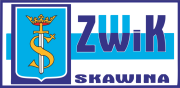 Zakład Wodociągów i Kanalizacji Sp. z o.o. w Skawinie